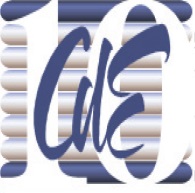                   Séjours 2021                                                                                                                                                  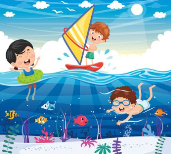 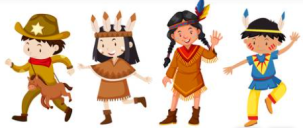 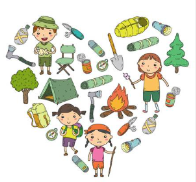 FICHE DE PREINSCRIPTIONLe dossier complet est à adresser avant le 12 mai 21 mai 2021 17h00à la Caisse des écoles du 10e  - 72, rue du faubourg Saint Martin - Lun/Mer/Jeudi : 8h30 – 17h00 – Vendredi 8h30-12h00 ou par mail cde10@cde10.frETABLIR UN IMPRIME PAR ENFANTNuméro d’Allocataire CAF Paris    Séjour enfants de 13 à 16 ans à la Chapelle d’Abondance, Haute SavoiePériode du 17 au 30 juillet Période du 3 au 16 août La remise de ce document vaut acceptation du règlement séjours de la Caisse des écoles, consultable sur www.cde10.fr/ et disponible au guichet Date : SignatureL’intégralité du paiement sera demandée le jour de l'inscription. RESPONSABLE 1RESPONSABLE 2Madame	  MonsieurNom :  Prénom :  Adresse : E-mail        :   Tél ou Port. : Madame	  MonsieurNom :  Prénom :  Adresse : E-mail        :   Tél ou Port. : Nom de l’enfantPrénomNé(e) leSexeEcole fréquentée M F  Collège. 